AIMAG 17: India picked its Seventh Gold on 25th   September. 2017India picked its seventh   gold medal on 24th September, 2017. Sourav Kothari won gold in Men’s English Billiards singles.  Indian pair of J Vishnuvardha and P Thombare won silver medal in Indoor Tennis Mixed Doubles. India’s tally of medals, as on 25th September, 2017, reached to 29 including 7 gold 8 silver and 14 bronze. *** 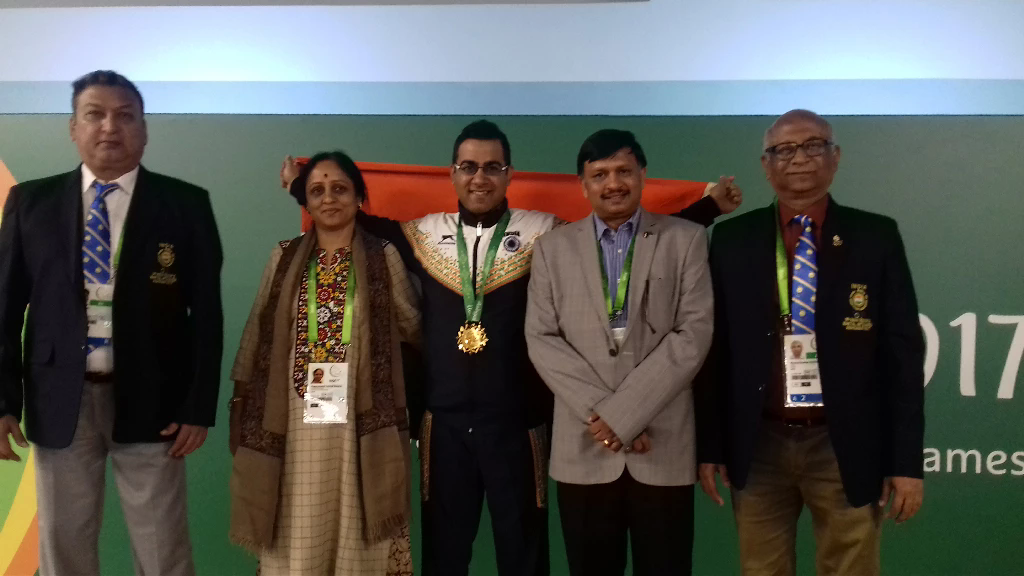 AIMAG 17:  Sourav Kothari  (center) winner of gold medal in Men's English Billiards Singles with Ambassador of India in Turkmenistan Dr. T V Nagendra Prasad(Second from right). 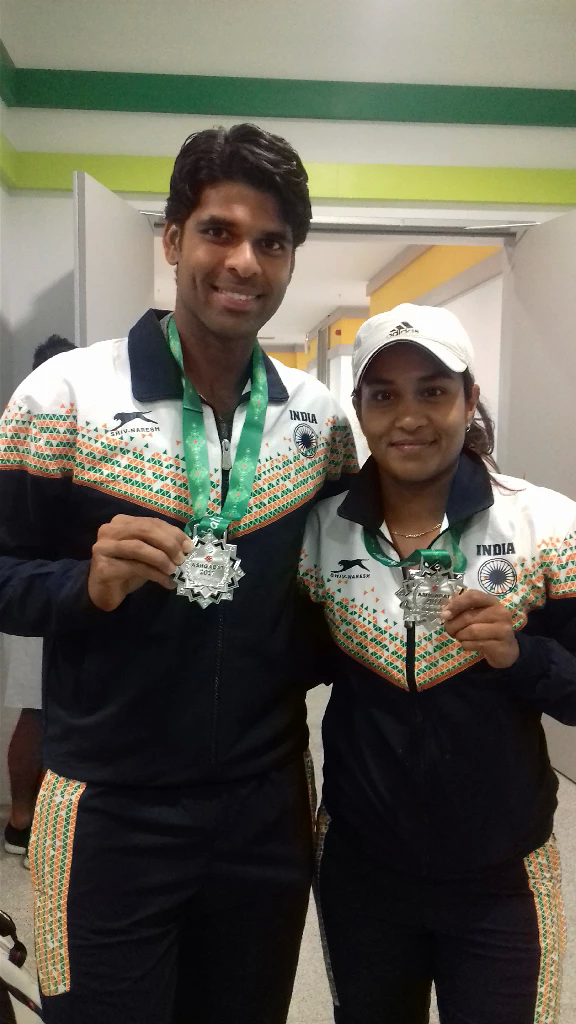 AIMAG 17:  Indian pair of J Vishnuvardha & P Thombare winner of silver medal in Indoor Tennis Mixed Doubles proudly displaying their medals*** 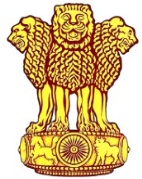 Embassy of IndiaAshgabat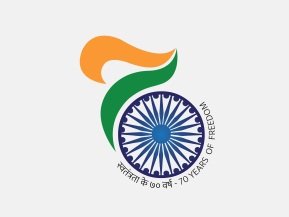 